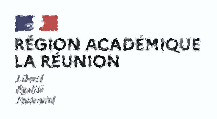 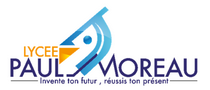 AUTORISATION PARENTALE SORTIE PEDAGOGIQUE	Je soussigné(e), …………………………………………………………………………………………., responsable légal(e) de l’élève* ………………………………………………………………………………………., scolarisé(e) en ………………………………., autorise celui/celle-ci à participer à la sortie pédagogique organisée le ……………………………………………Objectif pédagogique : ……………………………………………………………………………………………………….…La sortie se déroulera à/au ………………………………………………………………………………………...………….Informations complémentaires : ……………………………………………………………………………………………Lieu de départ + heure : …………………………  Retour lieu + horaire …………………….  L’organisation du transport de l’élève entre le lycée et le domicile est à la charge du responsable légal. Fait à ………………………………………………………………., le ……………………………………….Signature du responsable légal :*barrer si l’élève est majeurCOUPON A RETOURNER A ……………………….. POUR LE ………………………N.B. : Le responsable de la sortie pédagogique remettra l’autorisation de sortie au CPE pour archivage.